СОВЕТ ДЕПУТАТОВ СЕЛЬСКОГО ПОСЕЛЕНИЯ БОГОРОДИЦКИЙ СЕЛЬСОВЕТ ДОБРИНСКОГО МУНИЦИПАЛЬНОГО РАЙОНА ЛИПЕЦКОЙ ОБЛАСТИ33-я сессия V созываРЕШЕНИЕ11.05.2017 г.	ж.д.ст. Плавица 		№ 71-рсОб утверждении отчета «Об исполнении бюджета сельского  поселения Богородицкий сельсовет за 2016 год.Рассмотрев проект отчета «Об исполнении бюджета сельского поселения Богородицкий сельсовет за 2016 год», представленный администрацией сельского поселения Богородицкий сельсовет Добринского муниципального района, руководствуясь Федеральным законом № 131-ФЗ от 6.10.2003 г. «Об общих принципах организации местного самоуправления в Российской Федерации», Положением «О бюджетном процессе сельского поселения Богородицкий  сельсовет Добринского муниципального района Липецкой области Российской Федерации», Уставом сельского поселения, учитывая решение постоянной комиссии по экономике, бюджету, муниципальной собственности и социальным вопросам и финансам Совет депутатов сельского поселения Богородицкий сельсоветРЕШИЛ:1. Утвердить отчет «Об исполнение бюджета сельского поселения Богородицкий сельсовет за 2016 год» по доходам в сумме 14396,1 тыс. рублей и по расходам в сумме 16506,6 тыс. рублей. (прилагается).2. Направить указанный нормативный правовой акт главе сельского поселения для подписания и официального обнародования.3. Настоящее решение вступает в силу со дня его официального обнародования.Председатель Совета депутатов сельского поселения Богородицкий сельсовет                                              А.И.ОвчинниковПриняты решением Совета депутатов сельского поселения Богородицкий  сельсовет от 11.05.2017 г. № 71-рсОтчет об исполнении бюджета сельского поселенияБогородицкий сельсовет за 2016 год1. Утвердить отчет об исполнении бюджета сельского поселения Богородицкий сельсовет за 2016 год по доходам в сумме 14 396 143,44 рубля и по расходам в сумме 16 506 645,71 рублей с превышением расходов  над доходами (профицит) в сумме 2110502,27 рубля.2. Утвердить исполнение бюджета сельского поселения по следующим показателям:- доходам бюджета по кодам классификации доходов бюджетов согласно приложению № 1;- расходам бюджета по разделам и подразделам классификации расходов бюджетов согласно приложению № 2;- расходам бюджета по ведомственной структуре расходов сельского бюджета согласно приложению № 3;- расходам бюджета по разделам и подразделам, целевым статьям и видам расходов функциональной классификации расходов бюджетов согласно приложению № 4;3. Настоящий нормативный правовой акт вступает в силу со дня его официального обнародования.Глава администрациисельского поселенияБогородицкий сельсовет						А.И. ОвчинниковПриложение 1 к решению Совета депутатов  сельского поселения Богородицкий сельсоветот 11.05.2017г № 71-рсПриложение 2 к решению Совета депутатов  сельского поселения Богородицкий сельсоветот 11.05.2017г № 71-рсРаспределение бюджетных ассигнований сельского поселения по разделам и подразделам  классификации расходов бюджетов РоссийскойФедерации на 2016 год							руб.			                Приложение 3 к решению Совета депутатов  сельского поселения Богородицкий сельсоветот 11.05.2017г № 71-рсВЕДОМСТВЕННАЯ   СТРУКТУРАрасходов бюджета сельского поселения на 2016 год										                руб.Приложение 4 к решению Совета депутатов  сельского поселения Богородицкий сельсоветот 11.05.2017г № 71-рсРаспределение расходов бюджета сельского поселения по разделам, подразделам,целевым статьям (муниципальным программам и непрограммным направлениям деятельности), группам видов расходов классификации расходовбюджетов Российской Федерации   на 2016 год                                                        																руб.Объем доходов по бюджету сельского поселения    Богородицкий сельсовет на 2016 год                 (в рублях)Объем доходов по бюджету сельского поселения    Богородицкий сельсовет на 2016 год                 (в рублях)Объем доходов по бюджету сельского поселения    Богородицкий сельсовет на 2016 год                 (в рублях)Код бюджетной классификации     Наименование показателейСумма 2016 г.Код бюджетной классификации     Наименование показателейСумма 2016 г.Налоговые доходы8 799 693,88101 02000 01 0000 110Налог на доходы с физических лиц2 448 209,97105 01000 01 0000 110Налог, взимаемый в связи с применением упрощенной системы налогообложения822 779,45105 03000 01 0000 110Единый сельскохозяйственный налог244 845,22106 01000 00 0000 110Налог на имущество с физических лиц513 221,54106 06000 00 0000 110Земельный налог4 770 537,7108 04020 01 0000 000Государственная пошлина100Неналоговые доходы561 009,68111 05035 10 0000 120Доходы от сдачи в аренду имущества, находящегося в оперативном управлении органов управления поселений и созданных ими учреждений (за исключением имущества муниципальных бюджетных и автономных учреждений)69 807,66111 05 020 00 0000 120Доходы, получаемые в виде арендной платы, а также средства от продажи права на заключение договоров аренды за земли, находящиеся в собственности поселений (за исключением земельных участков муниципальных бюджетных и автономных учреждений)20 000111 05075 10 0000 120Доходы от сдачи в аренду имущества, составляющего казну поселений (за исключением земельных участков)412 297,32111 09045 10 0000 120Прочие поступления от использования имущества, находящегося в собственности поселений (за исключением имущества муниципальных автономных учреждений, а также имущества муниципальных унитарных предприятий в том числе казенных)8 904,70116 33050 10 0000 140Денежные взыскания (штрафы за нарушение законодательства Российской Федерации о размещении заказов на поставки товаров, выполнение работ, оказание услуг для нужд поселений50 0001 00 00000 00 0000 000Итого собственных доходов9 360 703,56202 01001 00 0000 151Дотация из областного фонда финансовой поддержки поселений3 269 000202 01003 10 0000 151Дотация из областного фонда на поддержку мер по обеспечению сбалансированности местных бюджетов370 600202 03000 00 0000 000Субвенция бюджетам поселений на осуществление первичного воинского учета на территориях, где отсутствуют военные комиссариаты175 4002 02 02999 10 0000 151Прочие субсидии  бюджетам сельских поселений213 849,242 02 04014 10 0000 151Межбюджетные трансферты, передаваемые бюджетам сельских поселений из бюджетов муниципальных районов на осуществление части полномочий по решению вопросов местного значения в соответствии с заключенными соглашениями1 006 590,642 00 00000 00 0000 000Безвозмездные поступления, всего5 035 439,88ВСЕГО ДОХОДОВ14 396 143,44НаименованиеРазделПодразделСУММАВсего16 506 645,71Общегосударственные вопросы01003 292 584,96Функционирование высшего должностного лица субъекта Российской Федерации и муниципального образования0102616 414,19Функционирование Правительства Российской Федерации, высших исполнительных органов государственной власти субъектов Российской Федерации, местных администраций 0104                                            2 271 285,77Обеспечение деятельности финансовых, налоговых и таможенных органов и органов финансового (финансово-бюджетного) надзора010686 210Другие общегосударственные вопросы0113318 675Национальная оборона0200175 400Мобилизационная и вневойсковая подготовка0203175 400Национальная безопасность и правоохранительная деятельность030016 650Другие вопросы в области национальной безопасности и правоохранительной деятельности031416 6506Национальная экономика04001 716 742,36Дорожное хозяйство (дорожные фонды)04091 421 942,36Другие вопросы в области национальной экономики0412294 800Жилищно-коммунальное хозяйство05005 111 979,59Жилищное хозяйство0501500 128,64Коммунальное  хозяйство05021 242 904,46Благоустройство05033 368 946,49Культура, кинематография 08004 649 762Культура  08014 649 762Социальная политика1000132 000Социальное обеспечение населения1003132 000Физическая культура и спорт11001 409 494Массовый спорт11021 409 494Обслуживание государственного и муниципального долга13002 032,80Процентные платежи по муниципальному долгу13012 032,80ГлавныйраспорядительРазделПодразделЦелевая статьяВид расходовСУММААдминистрация сельского поселения Богородицкий сельсовет Добринского муниципального района Липецкой области Российской Федерации, всего90216 506 645,71Общегосударственные вопросы902013 292 584,96Функционирование высшего должност-ного лица субъекта Российской Федерации и муниципального образования9020102616 414,19Непрограммные расходы бюджета сельского поселения902010299 0 00 00000616 414,19Обеспечение деятельности органов  местного самоуправления сельского поселения902010299 1 00 00000616 414,19Обеспечение деятельности главы местной администрации (исполнительно-распорядительного органа муниципального образования)  902010299 1 00 00050616 414,19Расходы на выплаты персоналу в целях обеспечения выполнения функций государственными (муниципальными) органами, казенными учреждениями, органами управления государственными внебюджетными фондами902010299 1 00 00050100616 414,19Функционирование Правительства Российской Федерации, высших исполнительных органов государственной власти субъектов Российской Федерации, местных администраций 90201042 271 285,77Муниципальная программа сельского поселения "Устойчивое развитие территории сельского поселения Богородицкий сельсовет Добринского муниципального района Липецкой области  на 2014-2020 годы"902010401 0 00 0000015 000,13Подпрограмма «Обеспечение реализации муниципальной политики на территории сельского поселения Богородицкий сельсовет»902010401 4 00 0000015 000Основное мероприятие «Мероприятия, направленные на организацию повышения эффективности деятельности органов местного самоуправления сельского поселения»902010401 4 02 0000015 000Повышение квалификации муниципальных служащих сельского поселения  902010401 4 02 862905 025,13Закупка товаров, работ и услуг для обеспечения государственных (муниципальных) нужд902010401 4 02 862902005 025,13Расходы на повышение квалификации муниципаль-ных служащих сельского поселения на условиях софинансирования с областным бюджетом902010401 4 02 S62909 974,87Закупка товаров, работ и услуг для обеспечения государственных (муниципальных) нужд902010401 4 02 S62902009 974,87Непрограммные расходы бюджета  сельского поселения902010499 0 00 000002 256 285,77Иные непрограммные мероприятия902010499 9 00 000002 256 285,77Расходы на выплаты по оплате труда работников органов местного самоуправления902010499 9 00 001101 177 546,15Расходы на выплаты персоналу в целях обеспечения выполнения функций государственными (муниципальными) органами, казенными учреждениями, органами управления государственными внебюджетными фондами902010499 9 00 001101001 177 546,15Расходы на обеспечение функций органов местного самоуправления (за исключением расходов на выплаты по оплате труда работников указанных органов)902010499 9 00 001201 015 029,62Закупка товаров, работ и услуг для обеспечения государственных (муниципальных) нужд902010499 9 00 00120200940 400,68Иные бюджетные ассигнования902010499 9 00 00120800  74 628,94Межбюджетные трансферты бюджету муниципального района из бюджета  сельского поселения на осуществление части полномочий по решению вопросов местного значения в соответствии с заключенным соглашением 902010499 9 00 0013063 710Межбюджетные трансферты902010499 9 00 0013050063 710Обеспечение деятельности финансовых, налоговых и таможенных органов и органов финансового(финансово-бюджетного) надзора902010686 210Непрограммные расходы бюджета сельского поселения902010699 0 00 0000086 210Иные непрограммные мероприятия 902010699 9 00 0000086 210Межбюджетные трансферты бюджету муниципального района из бюджета  сельского поселения на осуществление части полномочий по решению вопросов местного значения в соответствии с заключенным соглашением 902010699 9 00 0013086 210Межбюджетные трансферты902010699 9 00 0013050086 210Другие общегосударственные вопросы9020113318 675Муниципальная программа сельского поселения  "Устойчивое развитие территории сельского поселения Богородицкий сельсовет Добринского муниципального района Липецкой области  на 2014-2020 годы"902011301 0 00 00000318 675Подпрограмма «Обеспечение реализации муниципальной политики на территории сельского поселения Богородицкий сельсовет»902011301 4 00 00000318 675Основное мероприятие «Приобретение услуг по сопровождению сетевого программного обеспечения по электронному ведению похозяйственного учета»902011301 4 01 0000024 500,11Приобретение программного обеспечения по электронному ведению похозяйственного учета в поселении 902011301 4 01 862706 624,11Закупка товаров, работ и услуг для обеспечения государственных (муниципальных) нужд902011301 4 01 862702006 624,11 Расходы на приобретение программного обеспечения по электронному ведению похозяйственного учета на условиях софинансирования с областным бюджетом902011301 4 01 S627017 875,89Закупка товаров, работ и услуг для обеспечения государственных (муниципальных) нужд902011301 4 01 S627020017 875,89Основное мероприятие «Ежегодные членские взносы в Ассоциацию «Совета муниципальных образований»902011301 4 03 0000011 610Расходы на оплату членских взносов902011301 4 03 2008011 610Иные бюджетные ассигнования902011301 4 03 2008080011 610Основное мероприятие «Прочие мероприятия сельского поселения»902011301 4 04 00000282 565Реализация направления расходов основного мероприятия «Прочие мероприятия сельского поселения»902011301 4 04 99999282 565Закупка товаров, работ и услуг для обеспечения государственных (муниципальных) нужд902011301 4 04 99999200282 565Национальная оборона90202175 400Мобилизационная  и вневойсковая подготовка9020203175 400Непрограммные расходы бюджета  сельского поселения902020399 0 00 00000175 400Иные непрограммные мероприятия902020399 9 00 00000175 400Осуществление первичного воинского учета на территориях, где отсутствуют военные комиссариаты902020399 9 00 51180175 400Расходы на выплаты персоналу в целях обеспечения выполнения функций государственными (муниципальными) органами, казенными учреждениями, органами управления государственными внебюджетными фондами902020399 9 00 51180100169 400Закупка товаров, работ и услуг для обеспечения государственных (муниципальных) нужд902020399 9 00 511802006 000Национальная безопасность и правоохранительная деятельность9020316 650Другие вопросы в области национальной безопасности и правоохранительной деятельности902031416 650Муниципальная программа сельского поселения «Устойчивое развитие территории сельского поселения Богородицкий сельсовет Добринского муниципального района Липецкой области на 2014-2020 годы»902031401 0 00 0000016 650Подпрограмма «Обеспечение безопасности  человека и природной среды на территории сельского поселения Богородицкий сельсовет»902031401 3 00 0000016 650Основное мероприятие «Обеспечение первичных мер пожарной безопасности»902031401 3 01 0000016 650Подготовка и проведение мероприятий, направлен-ных на предупреждение и ликвидацию последствий ЧС, ликвидация пожароопасной ситуации902031401 3 01 2004016 650Закупка товаров, работ и услуг для обеспечения государственных (муниципальных) нужд902031401 3 01 2004020016 650Национальная экономика902041 716 742,36Дорожное хозяйство (дорожные фонды)90204091 421 942,36Муниципальная программа сельского поселения «Устойчивое развитие территории сельского поселения Богородицкий сельсовет Добринского муниципального района Липецкой области на 2014-2020 годы»902040901 0 00 000001 421 942,36Подпрограмма «Обеспечение населения качественной, развитой инфраструктурой и повышения уровня благоустройства территории сельского поселения Богородицкий сельсовет»902040901 1 00 000001 421 942,36Основное мероприятие «Содержание автодорог местного значения сельского поселения Богородицкий сельсовет»902040901 1 01 000001 421 942,36Расходы на содержание и текущий ремонт дорог902040901 1 01 201301 421 942,36Закупка товаров, работ и услуг для обеспечения государственных (муниципальных) нужд902040901 1 01 201302001 421 942,36Другие вопросы в области национальной экономики9020412294 800Муниципальная программа сельского поселения «Устойчивое развитие территории сельского поселения Богородицкий сельсовет Добринского муниципального района Липецкой области на 2014-2020 годы»902041201 0 00 00000294 800Подпрограмма « Обеспечение реализации муниципальной политики на территории сельского поселения Богородицкий сельсовет»902041201 4 00 00000294 800Основное мероприятие «Выполнение работ по подготовке сведений об инвентаризационной стоимости объектов и кадастровой стоимости земельных участков, принадлежащих гражданам на праве собственности, находящихся на территории сельского поселения»902041201 4 06 0000050 000Расходы на работы  по подготовке сведений об инвентаризационной стоимости объектов, находящихся на территории сельского поселения902041201 4 06 2021050 000Закупка товаров, работ и услуг для обеспечения государственных (муниципальных) нужд902041201 4 06 2021020050 000Основное мероприятие «Выполнение работ по межеванию земельных участков»902041201 4 08 00000199 800Расходы на работы по межеванию земельных участков902041201 4 08 20250199 800Закупка товаров, работ и услуг для обеспечения государственных (муниципальных) нужд902041201 4 08 20250200199 800Основное мероприятие «Внесение изменений в генеральный план и правила землепользования»902041201 4 09 0000045 000Расходы на работы по внесению изменений в генеральный план и правила землепользования902041201 4 09 2027045 000Закупка товаров, работ и услуг для обеспечения государственных (муниципальных) нужд902041201 4 09 2027020045 000Жилищно-коммунальное хозяйство902055 111 979,59Жилищное хозяйство9020501500 128,64Муниципальная программа сельского поселения «Устойчивое развитие территории сельского поселения Богородицкий сельсовет Добринского муниципального района Липецкой области на 2014-2020 годы»902050101 0 00 00000500 128,64Подпрограмма «Обеспечение населения качественной, развитой инфраструктурой и повышения уровня благоустройства территории сельского поселения Богородицкий сельсовет»902050101 1 00 00000500 128,64Основное мероприятие «Содержание муниципального жилищного фонда»902050101 1 02 0000075 788,64Взносы на капремонт многоквартирных домов902050101 1 02 2011075 788,64Закупка товаров, работ и услуг для обеспечения государственных (муниципальных) нужд902050101 1 02 2011020075 788,64 Основное мероприятие «Содержание муниципального жилищного фонда»                                                  902050101 1 08 20000199 940Обследование жилых домов902050101 1 08 20170199 940Закупка товаров, работ и услуг для обеспечения государственных (муниципальных) нужд902050101 1 08 20170200199 940Основное мероприятие «Содержание муниципального жилищного фонда»                                                  902050101 1 09 20000224 400Ремонт муниципального жилья902050101 1 09 20110224 400Закупка товаров, работ и услуг для обеспечения государственных (муниципальных) нужд902050101 1 09 20110200224 400Коммунальное хозяйство90205021 242 904,46Непрограммные расходы бюджета сельского поселения902050299 0 00 000001 242 904,46Иные непрограммные мероприятия 902050299 9 00 000001 242 904,46Расходы по коммунальному хозяйству 902050299 9 00 00140248 664,46Закупка товаров, работ и услуг для обеспечениягосударственных (муниципальных) нужд902050299 9 00 00140200248 664,46Капитальные вложения в объекты  государственной (муниципальной) собственности902050299 9 00 00140400994 240Благоустройство90205033 368 946,49Муниципальная программа сельского поселения «Устойчивое развитие территории сельского поселения Богородицкий сельсовет Добринского муниципального района Липецкой области на 2014-2020 годы»902050301 0 00 000003 368 946,49Подпрограмма «Обеспечение населения качественной, развитой инфраструктурой и повышение уровня благоустройства территории сельского поселения Богородицкий сельсовет»902050301 1 00 000003 368 946,49Основное мероприятие «Текущие расходы на содержание, реконструкцию и поддержание в рабочем состоянии системы уличного освещения сельского поселения»902050301 1 04 00000640 278,32Расходы на уличное освещение902050301 1 04 20010640 278,32Закупка товаров, работ и услуг для обеспечения государственных (муниципальных) нужд902050301 1 04 20010200640 278,32Основное мероприятие «Организация благоустройства и озеленения территории сельского поселения»902050301 1 06  00000227 400Окашивание, озеленение территории сельского поселения902050301 1 06  20020227 400Закупка товаров, работ и услуг для обеспечения государственных (муниципальных) нужд902050301 1 06  20020200227 400Основное мероприятие «Прочие мероприятия по благоустройству сельского поселения»902050301 1 07  000002 299 068,17Реализация направления расходов основного мероприятия «Прочие мероприятия по благоустройству сельского поселения»902050301 1 07  99999 2 299 068,17Закупка товаров, работ и услуг для обеспечения государственных (муниципальных) нужд902050301 1 07  999992002 299 068,17Основное мероприятие «Ликвидация несанкционированных свалок»902050301 1 10  00000202 200Расходы на работы по ликвидации несанкционированных свалок902050301 1 10  86140202 200Закупка товаров, работ и услуг для обеспечения государственных (муниципальных) нужд902050301 1 10  86140200202 200Культура, кинематография 902084 649 762Культура 90208014 649 762Муниципальная программа сельского поселения «Устойчивое развитие территории сельского поселения Богородицкий сельсовет Добринского муниципального района Липецкой области на 2014-2020 годы»902080101 0 00 00000 4 649 762Подпрограмма «Развитие социальной сферы на территории сельского поселения Богородицкий сельсовет»902080101 2 00 000004 649 762Основное мероприятие «Создание условий и проведение мероприятий, направленных на развитие культуры сельского поселения»  902080101 2 02 000004 649 762Предоставление бюджетным и автономным учреждениям субсидий902080101 2 02 090004 649 762Предоставление субсидий бюджетным, автономным учреждениям и иным некоммерческим организациям902080101 2 02 090006004 649 762Социальная политика90210132 000Социальное обеспечение населения9021003132 000Непрограммные расходы бюджета поселения9021003990 00 00000132 000Резервные фонды9021003992 00 00000132 000Резервный фонд администрации сельского поселения9021003992 00 05000132000Социальное обеспечение и иные выплаты населению9021003992 00 05000300132 000Физическая культура и спорт902111 409 494Массовый спорт90211021 409 494Муниципальная программа сельского поселения «Устойчивое развитие территории сельского поселения Богородицкий сельсовет Добринского муниципального района Липецкой области на 2014-2020 годы»902110201 0 00 000001 409 494Подпрограмма «Развитие социальной сферы на территории сельского поселения Богородицкий сельсовет»902110201 2 00 000001 409 494Основное мероприятие «Создание условий и проведение мероприятий, в области физической культуры, развития и популяризации массового спорта в сельском поселении»  902110201 2 01 000001 409 494Предоставление бюджетным и автономным учреждениям субсидий902110201 2 01 090001 409 494Предоставление субсидий бюджетным, автономным учреждениям и иным некоммерческим организациям902110201 2 01 090006001 409 494Обслуживание государственного и муниципального долга902132 032,80Обслуживание государственного внутреннего и муниципального долга90213012 032,80Муниципальная программа сельского поселения «Устойчивое развитие территории сельского поселения Богородицкий сельсовет Добринского муниципального района Липецкой области на 2014-2020 годы»902130101 0 00 000002 032,80Подпрограмма «Обеспечение реализации муниципальной политики на территории сельского поселения Богородицкий сельсовет»902130101 4 00 000002 032,80Основное мероприятие «Обслуживание муниципального долга»902130101 4 07 000002 032,80Расходы по уплате процентов за пользование кредитом902130101 4 07 200902 032,80Закупка товаров, работ и услуг для обеспечения государственных (муниципальных) нужд902130101 4 07 200907002 032,80РазделПодразделЦелевая статьяВид расходовСУММААдминистрация сельского поселения Богородицкий сельсовет Добринского муниципального района Липецкой области Российской Федерации, всего16 506 645,71Общегосударственные вопросы013 292 584,96Функционирование высшего должност-ного лица субъекта Российской Федерации и муниципального образования0102616 414,19Непрограммные расходы бюджета сельского поселения010299 0 00 00000616 414,19Обеспечение деятельности органов  местного самоуправления сельского поселения010299 1 00 00000616 414,19Обеспечение деятельности главы местной администрации (исполнительно-распорядительного органа муниципального образования)  010299 1 00 00050616 414,19Расходы на выплаты персоналу в целях обеспечения выполнения функций государственными (муниципальными) органами, казенными учреждениями, органами управления государственными внебюджетными фондами010299 1 00 00050100616 414,19Функционирование Правительства Российской Федерации, высших исполнительных органов государственной власти субъектов Российской Федерации, местных администраций 01042 271 285,77Муниципальная программа сельского поселения "Устойчивое развитие территории сельского поселения Богородицкий сельсовет Добринского муниципального района Липецкой области  на 2014-2020 годы"010401 0 00 0000015 000,13Подпрограмма «Обеспечение реализации муниципальной политики на территории сельского поселения Богородицкий сельсовет»010401 4 00 0000015 000Основное мероприятие «Мероприятия, направленные на организацию повышения эффективности деятельности органов местного самоуправления сельского поселения»010401 4 02 0000015 000Повышение квалификации муниципальных служащих сельского поселения  010401 4 02 862905 025,13Закупка товаров, работ и услуг для обеспечения государственных (муниципальных) нужд010401 4 02 862902005 025,13Расходы на повышение квалификации муниципаль-ных служащих сельского поселения на условиях софинансирования с областным бюджетом010401 4 02 S62909 974,87Закупка товаров, работ и услуг для обеспечения государственных (муниципальных) нужд010401 4 02 S62902009 974,87Непрограммные расходы бюджета  сельского поселения010499 0 00 000002 256 285,77Иные непрограммные мероприятия010499 9 00 000002 256 285,77Расходы на выплаты по оплате труда работников органов местного самоуправления010499 9 00 001101 177 546,15Расходы на выплаты персоналу в целях обеспечения выполнения функций государственными (муниципальными) органами, казенными учреждениями, органами управления государственными внебюджетными фондами010499 9 00 001101001 177 546,15Расходы на обеспечение функций органов местного самоуправления (за исключением расходов на выплаты по оплате труда работников указанных органов)010499 9 00 001201 015 029,62Закупка товаров, работ и услуг для обеспечения государственных (муниципальных) нужд010499 9 00 00120200940 400,68Иные бюджетные ассигнования010499 9 00 00120800  74 628,94Межбюджетные трансферты бюджету муниципального района из бюджета  сельского поселения на осуществление части полномочий по решению вопросов местного значения в соответствии с заключенным соглашением 010499 9 00 0013063 710Межбюджетные трансферты010499 9 00 0013050063 710Обеспечение деятельности финансовых, налоговых и таможенных органов и органов финансового(финансово-бюджетного) надзора010686 210Непрограммные расходы бюджета сельского поселения010699 0 00 0000086 210Иные непрограммные мероприятия 010699 9 00 0000086 210Межбюджетные трансферты бюджету муниципального района из бюджета  сельского поселения на осуществление части полномочий по решению вопросов местного значения в соответствии с заключенным соглашением 010699 9 00 0013086 210Межбюджетные трансферты010699 9 00 0013050086 210Другие общегосударственные вопросы0113318 675Муниципальная программа сельского поселения  "Устойчивое развитие территории сельского поселения Богородицкий сельсовет Добринского муниципального района Липецкой области  на 2014-2020 годы"011301 0 00 00000318 675Подпрограмма «Обеспечение реализации муниципальной политики на территории сельского поселения Богородицкий сельсовет»011301 4 00 00000318 675Основное мероприятие «Приобретение услуг по сопровождению сетевого программного обеспечения по электронному ведению похозяйственного учета»011301 4 01 0000024 500,11Приобретение программного обеспечения по электронному ведению похозяйственного учета в поселении 011301 4 01 862706 624,11Закупка товаров, работ и услуг для обеспечения государственных (муниципальных) нужд011301 4 01 862702006 624,11 Расходы на приобретение программного обеспечения по электронному ведению похозяйственного учета на условиях софинансирования с областным бюджетом011301 4 01 S627017 875,89Закупка товаров, работ и услуг для обеспечения государственных (муниципальных) нужд011301 4 01 S627020017 875,89Основное мероприятие «Ежегодные членские взносы в Ассоциацию «Совета муниципальных образований»011301 4 03 0000011 610Расходы на оплату членских взносов011301 4 03 2008011 610Иные бюджетные ассигнования011301 4 03 2008080011 610Основное мероприятие «Прочие мероприятия сельского поселения»011301 4 04 00000282 565Реализация направления расходов основного мероприятия «Прочие мероприятия сельского поселения»011301 4 04 99999282 565Закупка товаров, работ и услуг для обеспечения государственных (муниципальных) нужд011301 4 04 99999200282 565Национальная оборона02175 400Мобилизационная  и вневойсковая подготовка0203175 400Непрограммные расходы бюджета  сельского поселения020399 0 00 00000175 400Иные непрограммные мероприятия020399 9 00 00000175 400Осуществление первичного воинского учета на территориях, где отсутствуют военные комиссариаты020399 9 00 51180175 400Расходы на выплаты персоналу в целях обеспечения выполнения функций государственными (муниципальными) органами, казенными учреждениями, органами управления государственными внебюджетными фондами020399 9 00 51180100169 400Закупка товаров, работ и услуг для обеспечения государственных (муниципальных) нужд020399 9 00 511802006 000Национальная безопасность и правоохранительная деятельность0316 650Другие вопросы в области национальной безопасности и правоохранительной деятельности031416 650Муниципальная программа сельского поселения «Устойчивое развитие территории сельского поселения Богородицкий сельсовет Добринского муниципального района Липецкой области на 2014-2020 годы»031401 0 00 0000016 650Подпрограмма «Обеспечение безопасности  человека и природной среды на территории сельского поселения Богородицкий сельсовет»031401 3 00 0000016 650Основное мероприятие «Обеспечение первичных мер пожарной безопасности»031401 3 01 0000016 650Подготовка и проведение мероприятий, направлен-ных на предупреждение и ликвидацию последствий ЧС, ликвидация пожароопасной ситуации031401 3 01 2004016 650Закупка товаров, работ и услуг для обеспечения государственных (муниципальных) нужд031401 3 01 2004020016 650Национальная экономика041 716 742,36Дорожное хозяйство (дорожные фонды)04091 421 942,36Муниципальная программа сельского поселения «Устойчивое развитие территории сельского поселения Богородицкий сельсовет Добринского муниципального района Липецкой области на 2014-2020 годы»040901 0 00 000001 421 942,36Подпрограмма «Обеспечение населения качественной, развитой инфраструктурой и повышения уровня благоустройства территории сельского поселения Богородицкий сельсовет»040901 1 00 000001 421 942,36Основное мероприятие «Содержание автодорог местного значения сельского поселения Богородицкий сельсовет»040901 1 01 000001 421 942,36Расходы на содержание и текущий ремонт дорог040901 1 01 201301 421 942,36Закупка товаров, работ и услуг для обеспечения государственных (муниципальных) нужд040901 1 01 201302001 421 942,36Другие вопросы в области национальной экономики0412294 800Муниципальная программа сельского поселения «Устойчивое развитие территории сельского поселения Богородицкий сельсовет Добринского муниципального района Липецкой области на 2014-2020 годы»041201 0 00 00000294 800Подпрограмма « Обеспечение реализации муниципальной политики на территории сельского поселения Богородицкий сельсовет»041201 4 00 00000294 800Основное мероприятие «Выполнение работ по подготовке сведений об инвентаризационной стоимости объектов и кадастровой стоимости земельных участков, принадлежащих гражданам на праве собственности, находящихся на территории сельского поселения»041201 4 06 0000050 000Расходы на работы  по подготовке сведений об инвентаризационной стоимости объектов, находящихся на территории сельского поселения041201 4 06 2021050 000Закупка товаров, работ и услуг для обеспечения государственных (муниципальных) нужд041201 4 06 2021020050 000Основное мероприятие «Выполнение работ по межеванию земельных участков»041201 4 08 00000199 800Расходы на работы по межеванию земельных участков041201 4 08 20250199 800Закупка товаров, работ и услуг для обеспечения государственных (муниципальных) нужд041201 4 08 20250200199 800Основное мероприятие «Внесение изменений в генеральный план и правила землепользования»041201 4 09 0000045 000Расходы на работы по внесению изменений в генеральный план и правила землепользования041201 4 09 2027045 000Закупка товаров, работ и услуг для обеспечения государственных (муниципальных) нужд041201 4 09 2027020045 000Жилищно-коммунальное хозяйство055 111 979,59Жилищное хозяйство0501500 128,64Муниципальная программа сельского поселения «Устойчивое развитие территории сельского поселения Богородицкий сельсовет Добринского муниципального района Липецкой области на 2014-2020 годы»050101 0 00 00000500 128,64Подпрограмма «Обеспечение населения качественной, развитой инфраструктурой и повышения уровня благоустройства территории сельского поселения Богородицкий сельсовет»050101 1 00 00000500 128,64Основное мероприятие «Содержание муниципального жилищного фонда»050101 1 02 0000075 788,64Взносы на капремонт многоквартирных домов050101 1 02 2011075 788,64Закупка товаров, работ и услуг для обеспечения государственных (муниципальных) нужд050101 1 02 2011020075 788,64 Основное мероприятие «Содержание муниципального жилищного фонда»                                                  050101 1 08 20000199 940Обследование жилых домов050101 1 08 20170199 940Закупка товаров, работ и услуг для обеспечения государственных (муниципальных) нужд050101 1 08 20170200199 940Основное мероприятие «Содержание муниципального жилищного фонда»                                                  050101 1 09 20000224 400Ремонт муниципального жилья050101 1 09 20110224 400Закупка товаров, работ и услуг для обеспечения государственных (муниципальных) нужд050101 1 09 20110200224 400Коммунальное хозяйство05021 242 904,46Непрограммные расходы бюджета сельского поселения050299 0 00 000001 242 904,46Иные непрограммные мероприятия 050299 9 00 000001 242 904,46Расходы по коммунальному хозяйству 050299 9 00 00140248 664,46Закупка товаров, работ и услуг для обеспечениягосударственных (муниципальных) нужд050299 9 00 00140200248 664,46Капитальные вложения в объекты  государственной (муниципальной) собственности050299 9 00 00140400994 240Благоустройство05033 368 946,49Муниципальная программа сельского поселения «Устойчивое развитие территории сельского поселения Богородицкий сельсовет Добринского муниципального района Липецкой области на 2014-2020 годы»050301 0 00 000003 368 946,49Подпрограмма «Обеспечение населения качественной, развитой инфраструктурой и повышение уровня благоустройства территории сельского поселения Богородицкий сельсовет»050301 1 00 000003 368 946,49Основное мероприятие «Текущие расходы на содержание, реконструкцию и поддержание в рабочем состоянии системы уличного освещения сельского поселения»050301 1 04 00000640 278,32Расходы на уличное освещение050301 1 04 20010640 278,32Закупка товаров, работ и услуг для обеспечения государственных (муниципальных) нужд050301 1 04 20010200640 278,32Основное мероприятие «Организация благоустройства и озеленения территории сельского поселения»050301 1 06  00000227 400Окашивание, озеленение территории сельского поселения050301 1 06  20020227 400Закупка товаров, работ и услуг для обеспечения государственных (муниципальных) нужд050301 1 06  20020200227 400Основное мероприятие «Прочие мероприятия по благоустройству сельского поселения»050301 1 07  000002 299 068,17Реализация направления расходов основного мероприятия «Прочие мероприятия по благоустройству сельского поселения»050301 1 07  99999 2 299 068,17Закупка товаров, работ и услуг для обеспечения государственных (муниципальных) нужд050301 1 07  999992002 299 068,17Основное мероприятие «Ликвидация несанкционированных свалок»050301 1 10  00000202 200Расходы на работы по ликвидации несанкционированных свалок050301 1 10  86140202 200Закупка товаров, работ и услуг для обеспечения государственных (муниципальных) нужд050301 1 10  86140200202 200Культура, кинематография 084 649 762Культура 08014 649 762Муниципальная программа сельского поселения «Устойчивое развитие территории сельского поселения Богородицкий сельсовет Добринского муниципального района Липецкой области на 2014-2020 годы»080101 0 00 00000 4 649 762Подпрограмма «Развитие социальной сферы на территории сельского поселения Богородицкий сельсовет»080101 2 00 000004 649 762Основное мероприятие «Создание условий и проведение мероприятий, направленных на развитие культуры сельского поселения»  080101 2 02 000004 649 762Предоставление бюджетным и автономным учреждениям субсидий080101 2 02 090004 649 762Предоставление субсидий бюджетным, автономным учреждениям и иным некоммерческим организациям080101 2 02 090006004 649 762Социальная политика10132 000Социальное обеспечение населения1003132 000Непрограммные расходы бюджета поселения1003990 00 00000132 000Резервные фонды1003992 00 00000132 000Резервный фонд администрации сельского поселения1003992 00 05000132000Социальное обеспечение и иные выплаты населению1003992 00 05000300132 000Физическая культура и спорт111 409 494Массовый спорт11021 409 494Муниципальная программа сельского поселения «Устойчивое развитие территории сельского поселения Богородицкий сельсовет Добринского муниципального района Липецкой области на 2014-2020 годы»110201 0 00 000001 409 494Подпрограмма «Развитие социальной сферы на территории сельского поселения Богородицкий сельсовет»110201 2 00 000001 409 494Основное мероприятие «Создание условий и проведение мероприятий, в области физической культуры, развития и популяризации массового спорта в сельском поселении»  110201 2 01 000001 409 494Предоставление бюджетным и автономным учреждениям субсидий110201 2 01 090001 409 494Предоставление субсидий бюджетным, автономным учреждениям и иным некоммерческим организациям110201 2 01 090006001 409 494Обслуживание государственного и муниципального долга132 032,80Обслуживание государственного внутреннего и муниципального долга13012 032,80Муниципальная программа сельского поселения «Устойчивое развитие территории сельского поселения Богородицкий сельсовет Добринского муниципального района Липецкой области на 2014-2020 годы»130101 0 00 000002 032,80Подпрограмма «Обеспечение реализации муниципальной политики на территории сельского поселения Богородицкий сельсовет»130101 4 00 000002 032,80Основное мероприятие «Обслуживание муниципального долга»130101 4 07 000002 032,80Расходы по уплате процентов за пользование кредитом130101 4 07 200902 032,80Закупка товаров, работ и услуг для обеспечения государственных (муниципальных) нужд130101 4 07 200907002 032,80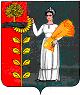 